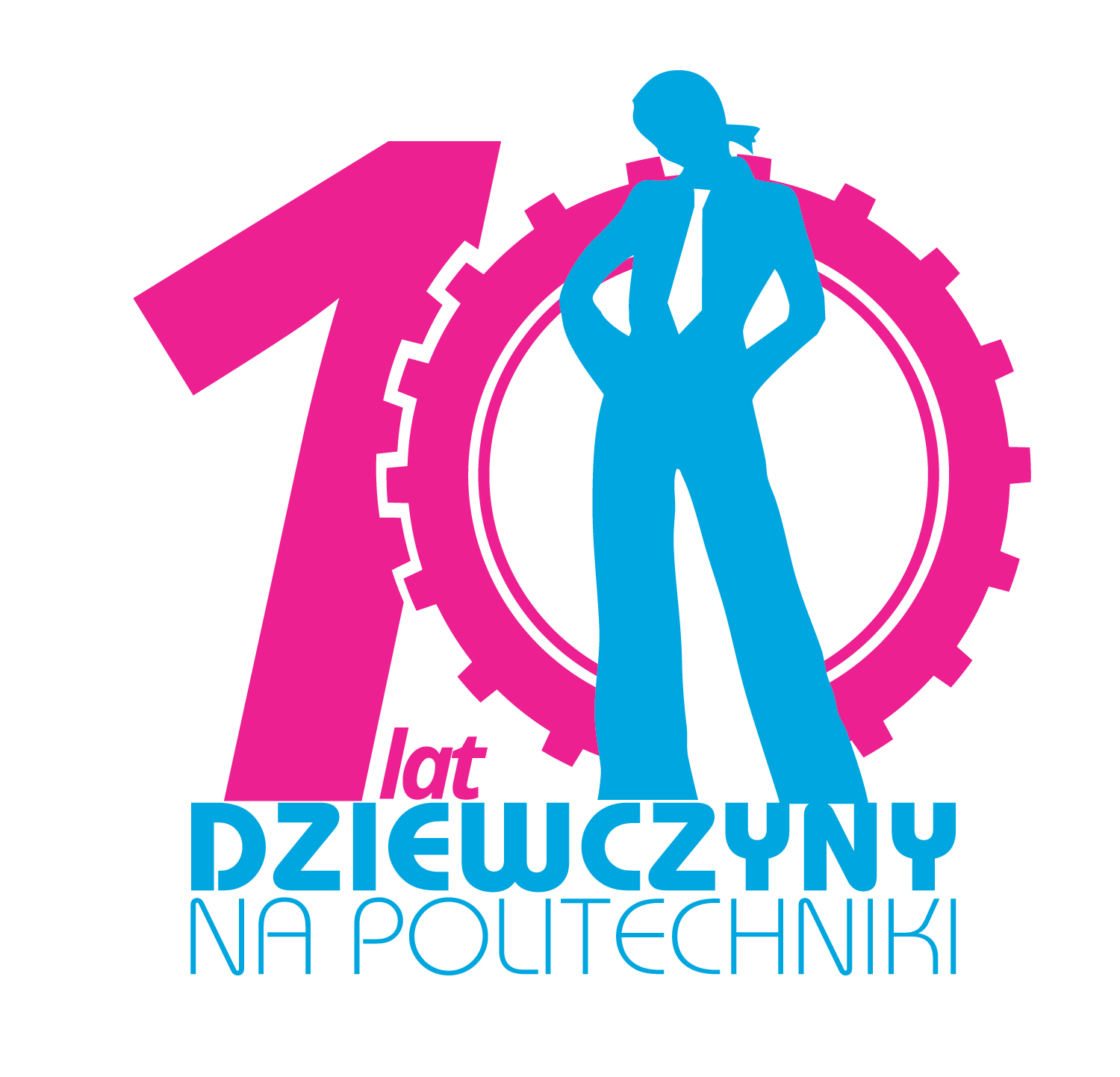 Dziewczyny na politechniki!   i Dziewczyny do ścisłych! 2017Innowacje potrzebują kobiet!Ogólnopolski Dzień Otwarty Dla Dziewczyn – 30 marca 2017W tym roku już po dziesiąty uczelnie techniczne zapraszają uczennice szkół ponadgimnazjalnych na specjalnie przygotowany dla nich Ogólnopolski Dzień Otwarty Dla Dziewczyn. Po raz ósmy zrobią to wydziały ścisłe uniwersytetów. Cel? Przekonać dziewczyny, że studia na kierunkach technicznych i ścisłych są dla nich doskonałym pomysłem na życie. 19 uczelni przygotowało specjalny program. Będą gry edukacyjne, warsztaty, wykłady, spotkania ze studentkami i przedstawicielami uczelni oraz Bieg w Kasku, który w tym roku odbędzie się w sześciu miastach Polski.Akcja Dziewczyny na politechniki! i jej „młodsza siostra” - Dziewczyny do ścisłych! zainicjowane przez Konferencję Rektorów Polskich Uczelni Technicznych (KRPUT) i Fundację Edukacyjną Perspektywy, 
za najważniejszy cel stawiają sobie przełamywanie stereotypów w myśleniu i zachęcanie uczennic szkół ponadgimnazjalnych do podejmowania studiów technicznych i ścisłych. Bo nauka i technologia potrzebują kobiet.Akcja odbywa się po raz dziesiąty, można już zatem mówić o pokoleniu Dziewczyn na politechniki! 
- coraz większej grupie młodych kobiet zainspirowanych, dzięki udziałowi w Dniu Otwartym Tylko Dla Dziewczyn, do podjęcia studiów technicznych. Cztery uczelnie zaplanowały Dzień Otwarty w innym terminie: Akademia Górniczo Hutnicza – 21 kwietnia, Politechnika Gdańska – 21 marca, Politechnika Lubelska – 22 marca, Wydział Fizyki UW – 8 kwietnia.Szczegółowe programy poszczególnych uczelni na: www.dziewczynynapolitechniki.plProgramy Ogólnopolskiego Dnia Otwartego Dla Dziewczyn 2017Uczelnie i wydziały biorące udział w akcji, starają się pokazać uczestniczkom Dnia Otwartego z jak najlepszej strony. Programy Dnia Otwartego są bardzo kreatywne, łączą akademicką powagę z mądrą zabawą. Również tym razem nie zabraknie atrakcji – uczelnie planują warsztaty, gry, wykłady i inne aktywności – będzie działo się wiele! Politechnika Białostocka w tym roku hucznie świętuje 10-lecie akcji Dziewczyny na politechniki! To właśnie na politechnice w Białymstoku i w Łodzi w 2007 ruszył program pilotażowy akcji. W związku z tym uczelnia przygotowuje jubileuszową konferencję podczas, której między innymi w programie spotkania dla nauczycieli. Celem jest pokazanie nauczycielom, jak ważne jest programowanie przyszłości od najmłodszych lat, i że można uczyć matematyki, informatyki, fizyki czy chemii w sposób niezwykły i pasjonujący. Ważnym punktem konferencji będzie forum pracodawców - uczestnikami dyskusji będą przedstawiciele firm zatrudniających absolwentów Politechniki.Na Politechnice Lubelskiej różne wydziały zaprezentują świat z perspektywy innowacyjnego inżyniera oraz otworzą specjalistyczne laboratoria, w których będzie można zobaczyć m.in. jak powstają pioruny, zapoznać się ze skanowaniem i drukiem 3D, przenieść się w świat wirtualny, a także zrozumieć na czym polega komunikacja niewerbalna oraz dowiedzieć się, jak wykorzystywać energię słoneczną. Ponadto będzie można zobaczyć pojazdy przyszłości, łazika marsjańskiego, drony, a także inne wynalazki stworzone przez pracowników i studentów politechniki. Politechnika Łódzka w tym roku przygotowała niesamowite wykłady i warsztaty dla dziewczyn. W programie między innymi: Idealny Biustonosz, krawcowa czy modelowanie komputerowe, Od gotowego obiadu do funkcjonalnej nogi - czyli jakie możliwości daje dziś druk 3D, Efekt pamięci kształtu- czyli kwiat dla dziewczyny w kilka minut, a także warsztaty Design Thinking: Kobieca strona mocy - zaprojektuj swoją naukową przyszłość oraz Warsztaty z prądem w super nowoczesnych laboratoriach, będzie też można wykonać własnoręcznie biżuterię z wykorzystaniem obwodów elektrycznych. Na Politechnice Częstochowskiej podczas Dnia Otwartego będą prezentacje oferty dydaktyczno-naukowej sześciu wydziałów m.in. pokazy doświadczeń laboratoryjnych i sprzętu. Jedną z atrakcji tego dnia będzie Bieg w Kasku – najszybsze dziewczyny otrzymają nagrody ufundowane przez Władze Uczelni i sponsorów. Dzień Otwarty dla Dziewczyn połączony jest z uczelnianą akcją Dzień Otwartych Drzwi na Politechnice Częstochowskiej i wykładem w ramach Częstochowskiego Uniwersytetu Młodzieżowego. Politechnika Opolska zaprasza na szereg warsztatów specjalistycznych, a także wykłady motywujące specjalnie dla dziewczyn: Inżynier dziewczyna, lepszy niż nie jedna spec-maszyna i Inżynierzy w spódnicy to świetni technicy. Wydział Mechaniczny przygotowuje noc pełną atrakcji – Mechaniczny by Night – Challenge Szkół. Będą warsztaty w pełni, konkursy z kosmosu i karaoke nie z tej ziemi. Będzie też koncert gwiazd i księżycowy poczęstunek. W Opolu odbędzie się również Bieg w kasku. Na Politechnice Poznańskiej będzie można wsiąść do symulatora lotów, drukować i skanować w 3D, zajrzeć do Laboratorium Szalonej Chemiczki, informatycy pokażą jak odkodować genom – od probówki do sekwencji DNA w bazie danych, a Wydział Elektroniki i Telekomunikacji zaprezentuje, jak w prosty sposób skonstruować nadajnik radiowy lub telewizyjny.  Również w Poznaniu dziewczyny pobiegną w kaskach.Politechnika Rzeszowska zaprasza na fascynujące pokazy i eksperymenty naukowe, spotkania ze studentami z kół naukowych, na których zaprezentowane zostaną ich dokonania - łazik marsjański, bolid Formuły Student oraz bezzałogowe statki latające. Dziewczyny, odwiedzające Politechnikę Śląską, studenci powitają goździkami, następnie będą mogły spotkać się z przedstawicielami, pracownikami i studentami wszystkich wydziałów PŚ, porozmawiać i zadać pytania dotyczące studiów. Studenckie koła naukowe pokażą swoje projekty. Ostatnią częścią dnia będzie Bieg w kasku wokół Centrum Nowych Technologii - zwyciężczynie staną na podium i otrzymają nagrody z rąk władz Politechniki Śląskiej.Politechnika  Świętokrzyska zaprasza na szereg wykładów i warsztatów, będzie można zwiedzać laboratoria i uczelnię, a podczas wykładu: Woda – najbardziej niezwyczajna ciecz we wszechświecie – przygotowanego przez Prorektora dr hab. inż. Tomasza Kozłowskiego – poznać aż 66 właściwości wody, które uznano za absolutnie anomalne w porównaniu ze wszystkimi innymi znanymi substancjami! Będzie to też niepowtarzalna okazja do zwiedzania laboratorium w Dąbrowie, wyposażonego w nowoczesną aparaturę do badań bezpieczeństwa w transporcie. Tam będzie można wziąć udział w testach bezpieczeństwa za kierownicą dynamicznego symulatora jazdy samochodem.  Na Politechnice Warszawskiej Dzień Otwarty dla Dziewczyn w tym roku odbędzie się pod hasłem Nauka jest kobietą. Dziewczyny, które w tym roku odwiedzą uczelnię będą miały okazję między innymi  przekonać się, że kuchnia to domowe laboratorium fizyczno-chemiczne i razem z dr Kingą Kurowską p.o. Kierownik z Działu Rozwoju Innowacyjności Młodych Naukowców poznać kobiecą stronę nauki. Zajęcia mają na celu podkreślić znaczenie nauki, pokazać jej wszechobecność, a tym samym zachęcić dziewczyny do studiowania na uczelni technicznej. W programie między innymi warsztaty z komponowania perfum i flirt z robotami. Uczennice szkół ponadgimnazjalnych od studentek Politechnik Wrocławskiej podczas Dnia Otwartego dowiedzą się: Jak to się robi na PWr? Jak godzić naukę ze sportem, budową samolotów bezzałogowych oraz konstruowaniem bolidów i dobrze się przy tym bawić? Jak wybrać właściwy kierunek studiów i dlaczego tu? A później, podczas małej podróży po kampusie, zobaczą co, to znaczy, że niemożliwe nie istnieje. Będzie to wyjątkowe spotkanie w wyjątkowym gronie, studentki przygotowują także na terenie kampusu grę miejską Innowacja jest Kobietą!Uniwersytet Technologiczno-Przyrodniczy w Bydgoszczy zaprasza na wykłady, warsztaty popularnonaukowe, zwiedzanie laboratoriów oraz spotkania z kobietami sukcesu, absolwentkami i studentkami kierunków technicznych. Kobiety pracujące na uczelni, wykładowczynie, studentki i absolwentki opowiedzą o ścieżkach kariery i zawodowych fascynacjach. Zdradzą, czym kierowały się wybierając techniczny kierunek studiów, a także udowodnią, że dziewczyny radzą sobie świetnie na kierunkach tradycyjnie uznawanych za męskie. Podczas Dnia Otwartego dla Dziewczyn w Wyższej Szkole Ekologii i Zarządzania w Warszawie  będzie można spróbować swoich sił m.in. w pracy nad projektem architektonicznym, rzeźbieniu, czy doświadczeniach ekologicznych. Na zajęciach doświadczalnych uczestniczki przeprowadzą mikroskopową ocenę jakości wody i wykonają proste analizy składników chemicznych żywności. Studenci przygotowali także Quiz z atrakcyjnymi nagrodami. Dziewczyny, które odwiedzą Wydział Fizyki Uniwersytetu Warszawskiego będą miały niepowtarzalną okazję, aby obejrzeć laboratoria, uczestniczyć w warsztatach i pokazach oraz spotkać się ze studentkami i uzyskać wszelkie informacje z pierwszej ręki. Nie zabraknie też nauki poprzez zabawę – gra terenowa dostarczy nie tylko naukowych wrażeń. W ramach akcji Dziewczyny do Ścisłych! W kawiarence naukowej będzie można porozmawiać m. in. z laureatkami konkursu L'Oreal "Dla Kobiet i Nauki”. Wydział Fizyki, Astronomii i Informatyki Stosowanej Uniwersytetu Mikołaja Kopernika w Toruniu zaprasza na zajęcia z astronomii, fizyki, informatyki i robotyki. Planowane są spotkania ze studentkami i absolwentkami, podczas których będzie możliwość rozmowy o perspektywach zatrudnienia i możliwych ścieżkach kariery. Uczestniczki będą mogły poszerzyć swoją wiedzę, zobaczyć prawdziwe laboratoria naukowe oraz największe w Polsce obserwatorium astronomiczne. Studenci i władze Wydziału Środowiska i Inżynierii Środowiska SGGW w Warszawie będą zachęcać uczestniczki Dnia Otwartego do wyboru jednego spośród czterech kierunków studiów: Budownictwo, Inżynieria Środowiska, Inżynieria i Gospodarka Wodna oraz Ochrona Środowiska. Dzień Otwarty Dla Dziewczyn to okazja do zapoznania się ze specyfiką studiów, zostaną otwarte drzwi do nowoczesnych laboratoriów, będzie również szansa na zwiedzenie pięknego kampusu uczelni. Będzie można porozmawiać ze starszymi koleżankami, studentkami, absolwentkami i wykładowczyniami.To tylko przykładowe atrakcje, które odbędą się na politechnikach i wydziałach ścisłych podczas Dnia Otwartego! Szczegółowy program: http://www.dziewczynynapolitechniki.pl/uczelnieNa Dzień Otwarty Dla Dziewczyn wymagana jest rejestracja on-line!Dziewczyny pobiegną w kaskuW sześciu miastach Polski 30 marca odbędzie się kolejna edycja Biegu w Kasku. W tym nietypowym mini maratonie uczestniczki mają przebiec dany dystans nie tracąc z głowy kultowego kasku akcji Dziewczyny na politechniki!. Bieg w Kasku organizowany jest przez Akademicki Związek Sportowy, współorganizuje go sześć politechnik: Łódzka (tutaj Bieg w kasku 26 marca), Częstochowska, Opolska, Poznańska, Śląska i  Świętokrzyska.Więcej informacji: http://www.biegwkasku.pl/